
Планируемые результаты изучения учебного предмета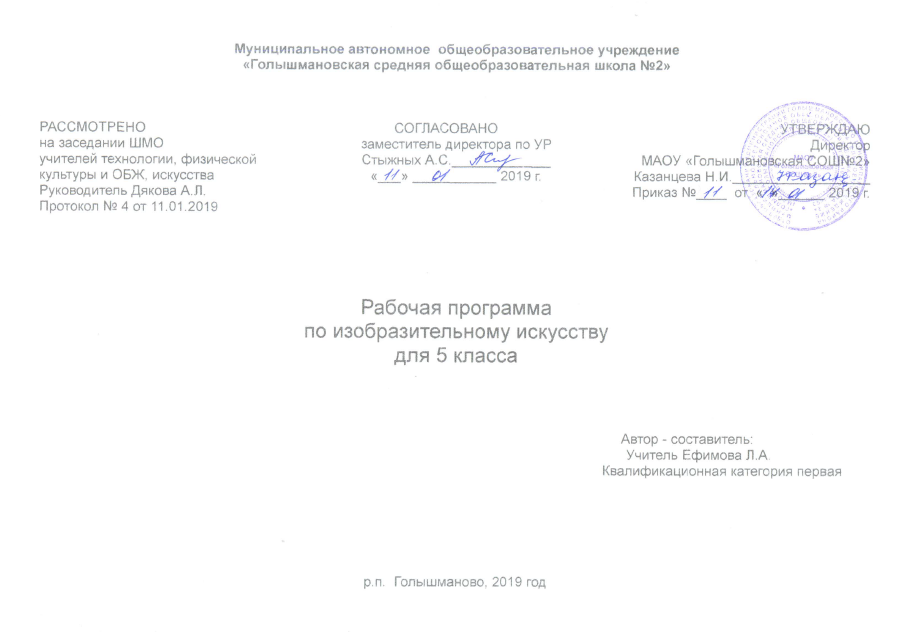 1. Личностные результаты              1.1Для 5 классавоспитание российской гражданской идентичности: патриотизм, любви и уважения к Отечеству, чувства гордости за свою Родину,прошлое и настоящее многонационального народа России; осознание своей этнической принадлежности, знание культуры своего народа, своего края, основ культурного наследия народов России ичеловечества; усвоение гуманистических, традиционных ценностеймногонационального российского общества;формирование ответственного отношения к учению, готовности испособностиобучающихся к саморазвитию и самообразованию наоснове мотивации к обучению и познанию;формирование целостного мировоззрения, учитывающего культурное, языковое, духовное многообразие современного мира;формирование осознанного, уважительного и доброжелательного отношения к другому человеку, его мнению, мировоззрению, культуре; готовности и способности вести диалог с другими людьми идостигать в нём взаимопонимания;развитие морального сознания и компетентности в решении моральных проблем на основе личностного выбора, формированиенравственных чувств и нравственного поведения, осознанного и ответственного отношения к собственным поступкам;формирование коммуникативной компетентности в общении и сотрудничестве со сверстниками, взрослыми в процессе образовательной, творческой деятельности;осознание значения семьи в жизни человека и общества, принятиеценности семейной жизни, уважительное и заботливое отношениек членам своей семьи;развитие эстетического сознания через освоение художественногонаследия народов России и мира, творческой деятельности эстетического характера              1.2 Для 6 классавоспитание российской гражданской идентичности: патриотизм, любви и уважения к Отечеству, чувства гордости за свою Родину,прошлое и настоящее многонационального народа России; осознание своей этнической принадлежности, знание культуры своего народа, своего края, основ культурного наследия народов России ичеловечества; усвоение гуманистических, традиционных ценностеймногонационального российского общества;формирование ответственного отношения к учению, готовности испособностиобучающихся к саморазвитию и самообразованию наоснове мотивации к обучению и познанию;формирование целостного мировоззрения, учитывающего культурное, языковое, духовное многообразие современного мира;чувств и нравственного поведения, осознанного и ответственного отношения к собственным поступкам;формирование коммуникативной компетентности в общении и сотрудничестве со сверстниками, взрослыми в процессе образовательной, творческой деятельности;осознание значения семьи в жизни человека и общества, принятиеценности семейной жизни, уважительное и заботливое отношениек членам своей семьи;развитие эстетического сознания через освоение художественногонаследия народов России и мира, творческой деятельности эстетического характера              1.3 Для 7 классавоспитание российской гражданской идентичности: патриотизм, любви и уважения к Отечеству, чувства гордости за свою Родину,прошлое и настоящее многонационального народа России; осознание своей этнической принадлежности, знание культуры своего народа, своего края, основ культурного наследия народов России ичеловечества; усвоение гуманистических, традиционных ценностеймногонационального российского общества;формирование ответственного отношения к учению, готовности испособностиобучающихся к саморазвитию и самообразованию наоснове мотивации к обучению и познанию;формирование целостного мировоззрения, учитывающего культурное, языковое, духовное многообразие современного мира;формирование осознанного, уважительного и формирование осознанного, уважительного и доброжелательного отношения к другому человеку, его мнению, мировоззрению, культуре; готовности и способности вести диалог с другими людьми идостигать в нём взаимопонимания;развитие морального сознания и компетентности в решении моральных проблем на основе личностного выбора, формированиенравственныхдоброжелательного отношения к другому человеку, его мнению, мировоззрению, культуре; готовности и способности вести диалог с другими людьми идостигать в нём взаимопонимания;развитие морального сознания и компетентности в решении моральных проблем на основе личностного выбора, формированиенравственных чувств и нравственного поведения, осознанного и ответственного отношения к собственным поступкам;формирование коммуникативной компетентности в общении и сотрудничестве со сверстниками, взрослыми в процессе образовательной, творческой деятельности;осознание значения семьи в жизни человека и общества, принятиеценности семейной жизни, уважительное и заботливое отношениек членам своей семьи;развитие эстетического сознания через освоение художественногонаследия народов России и мира, творческой деятельности эстетического характера2.Метапредметные:2.1. Для 5 класса2.1.1. Коммуникативные - участвовать в жизни микро- и имакросоциума (группы, класса, школы);- участвовать в совместной деятельности на основе сотрудничества, поиска компромиссов, распределение функций и ролей;- аргументировать свою позицию после просмотра репродукций картин;- формулировать собственное мнение и позицию;- слушать собеседника, воспринимать мнение других людей об изобразительном искусстве;- участвовать в коллективной работе2.1.2.Регулятивные:- реализовывать собственные творческие замыслы через понимание целей;- выбирать способы решения проблем поискового характера;- планировать, контролировать и оценивать собственные учебные действия, понимать их успешность или причины неуспешности, умение контролировать свои действия;- уметь воспринимать окружающий мир во всём его социальном, культурном и художественном разнообразии;- выполнять учебные действия в качестве слушателя; подбирать слова отражающие содержание картин;- узнавать изученные  произведения художников, находить в них сходства, выполнять задания в творческой тетради;- выполнять учебные действия в качестве слушателя и исполнителя;- устанавливать связь изобразительного искусства с жизнью и музыкой  через картины художников, передавать свои собственные впечатления;2.1.3.Познавательные- наблюдать за различными явлениями жизни и искусства в учебной и внеурочной деятельности, понимать их специфику и эстетическое многообразие; - ориентироваться в культурном многообразии окружающей действительности; - применять знаково-символических и речевых средств для решения коммуникативных и познавательных задач;- уметь логически действовать: анализ, сравнение, синтез, обобщение, классификация по стилям и жанрам изобразительного искусства; - использовать общие приемы решения исполнительской задачи; -  контролировать и оценивать процесс и результат деятельности;- узнавать изученные картины и их авторов;2.2. Для 6 класса2.2.1. Коммуникативные - участвовать в жизни микро- и имакросоциума (группы, класса, школы);- участвовать в совместной деятельности на основе сотрудничества, поиска компромиссов, распределение функций и ролей;- аргументировать свою позицию после просмотра репродукций картин;- формулировать собственное мнение и позицию;- слушать собеседника, воспринимать мнение других людей об изобразительном искусстве;- участвовать в коллективной работе2.2.2.Регулятивные:- реализовывать собственные творческие замыслы через понимание целей;- выбирать способы решения проблем поискового характера;- планировать, контролировать и оценивать собственные учебные действия, понимать их успешность или причины неуспешности, умение контролировать свои действия;- уметь воспринимать окружающий мир во всём его социальном, культурном и художественном разнообразии;- выполнять учебные действия в качестве слушателя; подбирать слова отражающие содержание картин;- узнавать изученные  произведения художников, находить в них сходства, выполнять задания в творческой тетради;- выполнять учебные действия в качестве слушателя и исполнителя;- устанавливать связь изобразительного искусства с жизнью и музыкой  через картины художников, передавать свои собственные впечатления;2.2.3.Познавательные- наблюдать за различными явлениями жизни и искусства в учебной и внеурочной деятельности, понимать их специфику и эстетическое многообразие; - ориентироваться в культурном многообразии окружающей действительности; - применять знаково-символических и речевых средств для решения коммуникативных и познавательных задач;- уметь логически действовать: анализ, сравнение, синтез, обобщение, классификация по стилям и жанрам изобразительного искусства; - использовать общие приемы решения исполнительской задачи; -  контролировать и оценивать процесс и результат деятельности;- узнавать изученные картины и их авторов;2.3. Для 67класса2.3.1. Коммуникативные - участвовать в жизни микро- и имакросоциума (группы, класса, школы);- участвовать в совместной деятельности на основе сотрудничества, поиска компромиссов, распределение функций и ролей;- аргументировать свою позицию после просмотра репродукций картин;- формулировать собственное мнение и позицию;- слушать собеседника, воспринимать мнение других людей об изобразительном искусстве;- участвовать в коллективной работе2.3.2.Регулятивные:- реализовывать собственные творческие замыслы через понимание целей;- выбирать способы решения проблем поискового характера;- планировать, контролировать и оценивать собственные учебные действия, понимать их успешность или причины неуспешности, умение контролировать свои действия;- уметь воспринимать окружающий мир во всём его социальном, культурном и художественном разнообразии;- выполнять учебные действия в качестве слушателя; подбирать слова отражающие содержание картин;- узнавать изученные  произведения художников, находить в них сходства, выполнять задания в творческой тетради;- выполнять учебные действия в качестве слушателя и исполнителя;- устанавливать связь изобразительного искусства с жизнью и музыкой  через картины художников, передавать свои собственные впечатления;2.3.3.Познавательные- наблюдать за различными явлениями жизни и искусства в учебной и внеурочной деятельности, понимать их специфику и эстетическое многообразие; - ориентироваться в культурном многообразии окружающей действительности; - применять знаково-символических и речевых средств для решения коммуникативных и познавательных задач;- уметь логически действовать: анализ, сравнение, синтез, обобщение, классификация по стилям и жанрам изобразительного искусства; - использовать общие приемы решения исполнительской задачи; -  контролировать и оценивать процесс и результат деятельности;- узнавать изученные картины и их авторов;3. Предметные результаты характеризуютопыт учащихся в художественно-творческой деятельности, который приобретается и По окончании основной школы учащиеся должны:5 класс:знать истоки и специфику образного языка декоративно-прикладного искусства;знать особенности уникального крестьянского искусства, семантическое значение традиционных образов, мотивов (древо жизни,конь, птица, солярные знаки);знать несколько народных художественных промыслов России;различать по стилистическим особенностям декоративное искусстворазных народов и времён (например, Древнего Египта, ДревнейГреции, Китая, Западной Европы XVII века);различать по материалу, технике исполнения современные виды декоративно-прикладного искусства (художественное стекло, керамика, ковка, литьё, гобелен, батик и т. д.);выявлять в произведениях декоративно-прикладного искусства (народного, классического, современного) связь конструктивных, декоративных, изобразительных элементов, а также видеть единство материала, формы и декора;умело пользоваться языком декоративно-прикладного искусства,принципами декоративного обобщения, уметь передавать единствоформы и декора (на доступном для данного возраста уровне);выстраивать декоративные, орнаментальные композиции в традиции народного искусства (используя традиционное письмо Гжели,Городца, Хохломы и т. д.) на основе ритмического повтора изобразительных или геометрических элементов;создавать художественно-декоративные объекты предметной среды,объединённые общей стилистикой (предметы быта, мебель, одежда,детали интерьера определённой эпохи);владеть практическими навыками выразительного использованияфактуры, цвета, формы, объёма, пространства в процессе созданияв конкретном материале плоскостных или объёмных декоративныхкомпозиций;владеть навыком работы в конкретном материале (батик, витражи т. п.);6 класс:знать о месте и значении изобразительных искусств в жизни человека и общества;знать о существовании изобразительного искусства во все времена,иметь представление о многообразии образных языков искусства иособенностях видения мира в разные эпохи;понимать взаимосвязь реальной действительности и её художественного изображения в искусстве, её претворение в художественныйобраз;знать основные виды и жанры изобразительного искусства, иметьпредставление об основных этапах развития портрета, пейзажа и натюрморта в истории искусства;называть имена выдающихся художников и произведения искусствавжанрах портрета, пейзажа и натюрморта в мировом и отечественном искусстве;понимать особенности творчества и значение в отечественной куль туре великих русских художников-пейзажистов, мастеров портретаи натюрморта;знать основные средства художественной выразительности в изобразительном искусстве (линия, пятно, тон, цвет, форма, перспектива), особенности ритмической организации изображения;знать разные художественные материалы, художественные техникии их значение в создании художественного образа;пользоваться красками (гуашь и акварель), несколькими графическими материалами (карандаш, тушь), обладать первичными навыками лепки, уметь использовать коллажные техники;видеть конструктивную форму предмета, владеть первичными навыками плоскостного и объёмного изображений предмета и группы предметов; знать общие правила построения головы человека; уметь пользоваться начальными правилами линейной и воздушной перспективы;видеть и использовать в качестве средств выражения соотношенияпропорций, характер освещения, цветовые отношения при изображении с натуры, по представлению и по памяти;создавать творческие композиционные работы в разныхматериалахс натуры, по памяти и по воображению;активно воспринимать произведения искусства и аргументированоанализировать разные уровни своего восприятия, понимать изобразительные метафоры и видеть целостную картину мира, присущуюпроизведению искусства;7 класс:уметь анализировать произведения архитектуры и дизайна;знатьместо конструктивных искусств в ряду пластических искусств, ихобщие начала и специфику;понимать особенности образного языка конструктивных видов искусства, единство функционального и художественно-образных начал и их социальную роль;знать основные этапы развития и истории архитектуры и дизайна,тенденции современного конструктивного искусства;конструировать объёмно-пространственные композиции, моделировать архитектурно-дизайнерские объекты (в графике и объёме);моделировать в своём творчестве основные этапы художественно-производственного процесса в конструктивных искусствах;работать с натуры, по памяти и воображению над зарисовкой и проектированием конкретных зданий и вещной среды;конструировать основные объёмно-пространственные объекты, реализуя при этом фронтальную, объёмную и глубинно-пространственную композицию; использовать в макетных и графических композициях ритм линий, цвета, объёмов, статику и динамику тектоники и фактур;владеть навыками формообразования, использования объёмов в дизайне и архитектуре (макеты из бумаги, картона, пластилина); создавать композиционные макеты объектов на предметной плоскостии в пространстве;создавать с натуры и по воображению архитектурные образы графическими материалами и др.; работать над эскизом монументального произведения (витраж, мозаика, роспись, монументальнаяскульптура); использовать выразительный язык при моделировании архитектурного ансамбля;использовать разнообразные художественные материалыСодержание учебного предмета5 классДревние корни народного искусства Знакомятся с традиционными образами в народном искусстве (мать-земля, древо жизни, конь-лось-олень, птица, солнечные знаки), крестьянским домом, рассматривается как художественный образ, отражающий взаимосвязь большого космоса (макрокосма) и мира человека, жизненно важные участки крестьянского интерьера, освоении языка орнамента на материале русской народной вышивки, знакомство с костюмом Белгородской области и народно-праздничными обрядами.Древние образы в народном искусстве.Убранство русской избы.Внутренний мир русской избы.Конструкция, декор предметов народного быта.Русская народная вышивка.Народный праздничный костюм.Народные праздничные обряды.Древние образы в народном искусствеТрадиционные образы народного (крестьянского) прикладного искусства — солярные знаки, конь, птица, мать-земля, древо жизни — как выражение мифопоэтических представлений человека о мире, как память народа. Декоративные изображения как обозначение жизненно важных для человека смыслов, их условно-символический характер.Задание: выполнение рисунка на тему древних образов в узорах вышивки, росписи, резьбе по дереву (древо жизни, мать-земля, птица, конь, солнце).Материалы: гуашь, кисть или восковые мелки, акварель или уголь, сангина, бумага.Убранство русской избы     Дом – мир, обжитой человеком, образ освоенного пространства. Избы севера и средней полосы России. Единство конструкции и декора в традиционном русском жилище. Отражение картины мира в трехчастной структуре и в декоре крестьянского дома (крыша, фронтон - небо, рубленая клеть - земля, подклеть (подпол) - подземно-водный мир).Декоративное убранство (наряд) крестьянского дома: охлупень, полотенце, причелина, лобовая доска, наличники, ставни.Задание:создание эскиза декоративного убранства избы: украшение деталей дома  (полотенце, причелина, лобовая доска, наличники и т.д.) солярными знаками, растительными и зооморфными мотивами, геометрическими элементами, выстраивание их в орнаментальную композицию.Материалы: сангина и уголь или восковые мелки и акварель, кисть, бумага.Внутренний мир русской избы    Деревенский мудро устроенный быт. Устройство внутреннего пространства крестьянского дома, его символика  (потолок — небо,   пол — земля,   подпол — подземный мир, окна — очи, свет и т. д.). Жизненно важные центры в крестьянском доме: печное пространство, красный угол, круг предметов быта, труда и включение их в пространство дома. Единство пользы и красоты.Задание: изображение внутреннего убранства русской избы с включением деталей крестьянского интерьера (печь, лавки, стол, предметы быта и труда)Материалы: карандаш или восковые мелки, акварель, кисти, бумага.Конструкция, декор предметов народного быта     Русские прялки, деревянная резная и расписная посуда, предметы труда — область конструктивной фантазии, умелого владения материалом. Единство пользы и красоты, конструкции и декора. Подробное рассмотрение различных предметов народного быта, выявление символического значения декоративных элементов.Задание: выполнение эскиза декоративного убранства предметов крестьянского быта (ковш, прялка и т.д.).Материалы: смешанная техника (рисунок восковыми мелками и акварельная заливка или сангиной разных оттенков), кисть, бумага.Русская народная вышивка     Крестьянская вышивка — хранительница древнейших образов и мотивов, их устойчивости и вариативности. Условность языка орнамента, его символическое значение. Особенности орнаментальных построений в вышивках на полотенце.Задание: создание эскиза вышитого полотенца по мотивам народной вышивки; украшение своего полотенца вырезанными из тонкой бумаги кружевами.Материалы: гуашь или восковые мелки, акварель, тонкая кисть, фломастеры, бумага ножницы..Народный праздничный костюмНародный праздничный костюм — целостный художественный образ. Северорусский и южнорусский комплекс одежды. Разнообразие форм и украшений народного праздничного костюма в различных республиках и регионах России.Свадебный костюм. Форма и декор женских головных уборов. Выражение идеи целостности мира, нерасторжимой связи земного и небесного в образном строе народной праздничной одежды.Задание: создание эскизов народного праздничного костюма (женского или мужского) северных и южных районов России в одном из вариантов: а) украшение съемных деталей одежды для картонной игрушки –куклы; б) украшение крупных форм крестьянской одежды (рубаха, душегрея, сарафан) нарядным орнаментом.Материалы: бумага, ножницы, клей, ткань, гуашь, кисти, мелки, пастель.Народные праздничные обряды (обобщение темы)Календарные народные праздники — это способ участия человека, связанного с землей, в событиях природы (будь то посев или созревание колоса), это коллективное ощущение целостности мира. Обрядовые действия народного праздника, их символическое значение.Активная беседа по данной проблематике сопровождается просмотром слайдов, репродукций. Урок можно построить как выступление поисковых групп по проблемам народного искусства или как праздничное импровизационно-игровое действо в заранее подготовленном интерьере народного жилища.Связь времен в народном искусствеВключение детей  в поисковые группы по изучению  традиционных народных художественных промыслов России (Жостово, Хохломы, Гжели). При знакомстве учащихся с филимоновской, дымковской, каргопольской народными глиняными игрушками, следует обратить внимание на живучесть в них древнейших образов: коня, птицы, бабы. Древние образы в современных народных игрушках. Искусство Гжели. Городецкая роспись.Хохлома.Жостово. Роспись по металлу.Искусство Борисовской керамики. Истоки и современное развитие промысла.Роль народных художественных промыслов в современной жизни.Древние образы в современных народных игрушкахМагическая роль глиняной игрушки в глубокой древности. Традиционные древние образы (конь, птица, баба). Особенности пластической формы глиняных игрушек, принадлежащих различным художественным промыслам. Единство формы и декора в игрушке. Цветовой строй и основные элементы росписи филимоновской, дымковской, каргопольской и других местных форм игрушек.Задание:создание игрушки (пластилин или глина) своего образа и украшение ее декоративными элементами в соответствии с традицией одного из промыслов.Материалы:пластилин или глина, стеки, подставка для лепки, водоэмульсионная краска для грунтовки, гуашь и тонкие кисти для росписи.Искусство ГжелиКраткие сведения из истории развития гжельской керамики, слияние промысла с художественной промышленностью. Разнообразие и скульптурность посудных форм, единство формы и декора.Особенности гжельской росписи: сочетание синего и белого, игра тонов, тоновые контрасты, виртуозный круговой мазок с растяжением, дополненный изящной линией.Задание:изображение выразительной посудной формы с характерными деталями (носик, ручка, крышечка) на листе бумаги нарядной гжельской росписью. Материал: белая бумага, ножницы, клей, акварель, большие и маленькие кисти.Городецкая роспись.Краткие сведения из истории развития городецкой росписи. Изделия Городца – национальное достояние отечественной культуры.Своеобразие городецкой росписи, единство предметной формы и декора. Бутоны, розаны и купавки — традиционные элементы городецкой росписи. Птицы и конь – традиционные мотивы городецкой росписи. Основные приемы городецкой росписи.Задание:выполнение эскиза одного из предметов быта (доска для резки хлеба, подставка под чайник, коробочка, лопасть прялки и др.)  украшение его традиционными элементами и мотивами городецкой росписи.Материалы: гуашь, большие и маленькие кисти, тонированная под дерево бумага.Хохлома. Краткие сведения из  истории развития хохломского промысла. Своеобразие хохломской росписи. Травный узор,. Существует два типа письма: верховое и фоновое. Классическим примером «верхового» письма может служить «травка» Для «фоновой» росписи было характерно применение чёрного или красного фона, тогда как сам рисунок оставался золотым.Задание: выполнение фрагмента росписи по мотивам хохломской росписи с использованием элементов «травная» роспись, роспись «под листок» или «под ягодку», роспись «пряник» или «рыжик,«Травная роспись».Материалы: гуашь, акварель, большие и маленькие кисти, формочки под роспись.Зрительный ряд: слайды и репродукции с изображением произведений хохломского промысла, подлинные образцы Хохломы.Искусство Жостова. Истоки и современное развитие промыслаКраткие сведения из истории художественного промысла. Разнообразие форм подносов, фонов и вариантов построения цветочных композиций, сочетание в росписи крупных, средних и мелких форм цветов.  Основные приемы жостовского письма, формирующие букет: замалевок, тенежка, прокладка, бликовка, чертежка, привязка. Задание: выполнение фрагмента по мотивам жостовской росписи, включающего крупные, мелкие и средние формы цветов; составление на подносе большого размера общей цветочной композиции. Материалы: гуашь, большие и маленькие кисти, белая бумагаКраткие сведения из истории возникновения гончарного промысла.. Своеобразие формы и декора  керамики. Слияние промысла с художественной промышленностью. Природные мотивы в изделиях  мастеров. Сочетание мазка-пятна с тонкой прямой волнистой, спиралевидной линией. Задание: изображение выразительной посудной формы с характерными деталями (носик, ручка, крышечка), используя для этого обклеенную пластилином баночку; украшение объемной формы характерным узором  росписи.Материалы: пластилин, банка, стеки.Роль народных художественных промыслов в современной жизни (обобщение темы)Выставка работ и беседа на темы «Традиционные народные промыслы – гордость и достояние национальной отечественной культуры». «Промыслы как искусство художественного сувенира». «Место произведений традиционных народных промыслов в современной жизни и быту».Проведение беседы или занимательной викторины. Поисковые группы активно используют собранный материал во время обобщения информации о тех промыслах, которые не были затронуты на уроках этой четверти, а также задают вопросы классу, предлагают открытки для систематизации зрительного материала по определенному признаку.К этому занятию учащиеся готовят выставку работ для более полного обобщения темы четверти.Декор – человек, общество, время    Проявление эмоционального отклика, интереса к многообразию форм и декора в классическом декоративно-прикладном искусстве разных народов, стран, времен. Акцентирование внимание на социальной функции этого искусства, представление его роли в организации жизни общества, в формировании и регулировании человеческих отношений, в различении людей по социальной и профессиональной принадлежности. Разговор о социальной роли декоративного искусства следует замкнуть на современности, чтобы показать учащимся, что костюм, его декор и сегодня сообщает информацию, закрепленную в форме знаков-отличий. Эти знаки имеют общественно-символическое значение. При знакомстве с образом художественной культуры древних египтян, древних греков, Востока на примере Японии, Западной Европы периода Средневековья основной акцент переносится на декоративно-знаковую, социальную роль костюма и, кроме того, закрепляется эмоциональный интерес учащихся к образному, стилевому единству декора одежды, предметов быта, интерьера, относящихся к определенной эпохе. 	Ознакомление с гербами и эмблемами  происходит при определении символического характера языка герба как отличительного знака, его составных частей, символического значения изобразительных элементов и цвета в искусстве геральдики.Зачем людям украшения. Роль декоративного искусства в жизни древнего общества.Одежда «говорит» о человеке.Коллективная работа «Бал в интерьере дворца»О чём рассказывают нам гербы и эмблемы.Роль декоративного искусства в жизни человека и общества (обобщение темы).Зачем людям украшения. Предметы декоративного искусства несут на себе печать определенных человеческих отношений. Украсить - значит наполнить вещь общественно значимым смыслом, определить социальную роль ее хозяина. Эта роль сказывается на всем образном строе вещи: характере деталей, рисунке орнамента, цветовом строе, композиции. Особенности украшений воинов, древних охотников, вождя племени, царя и т. д. Задание: рассмотрение и обсуждение (анализ) разнообразного зрительного ряда, подобранного по теме; роль украшения в жизни современного человека; выполнение объемного украшения в соответствии с современными модными тенденциями.Материалы: картон, фломастеры, клей, цветная бумага, ножницы. Роль декоративного искусства в жизни древнего общества.Роль декоративно-прикладного искусства в Древнем Египте. Подчеркивание власти, могущества, знатности египетских фараонов с помощью декоративно-прикладного искусства.Символика элементов декора в произведениях Древнего Египта, их связь с мировоззрением египтян (изображение лотоса, жука-скарабея, ладьи вечности и др.).Различие одежд людей высших и низших сословий. Символика цвета в украшениях. Задание: 1. Выполнение эскиза украшения (солнечного ожерелья, подвески, нагрудного украшения-пекторали, браслета и др.), в котором используются характерные знаки-символы.2. Выполнение эскиза костюма древних египтян высших и низших сословий общества.Материалы: цветные мелки, гуашь теплых оттенков, кисти. Одежда «говорит» о человеке.Декоративно-прикладное искусство Древней Греции. Древнего Рима и Древнего Китая. Строгая регламентация в одежде у людей разных сословий. Символы правителей и императоров. Знаки отличия в одежде высших чиновников. Одежды знатных горожанок, их украшения. Декоративно-прикладное искусство Западной Европы эпохи барокко, которое было совершенно не похоже на древнеегипетское, древнегреческое и древнекитайское своими формами, орнаментикой, цветовой гаммой. Однако суть декора (украшений) остается та же выявлять роль людей, их отношения в обществе, а также выявлять и подчеркивать определенные общности людей по классовому, сословному и профессиональному признакам. Черты торжественности, парадности, чрезмерной декоративности в декоративно-прикладном искусстве. Причудливость формы, пышная декоративная отделка интерьеров, мебели, предметов быта. Костюм придворной знати, акцент в костюме на привилегированное положение человека в обществе. Одежда буржуазии, простых горожан. Задание: 1. Выполнение эскиза костюма Древней Греции или Древнего Рима с учетом отличий в одежде у людей разных сословий.2. Моделирование одежды императора Древнего Китая или знатной китаянки. Составление коллективной композиции.3. Выполнение эскиза костюма Западной Европы  высших и низших сословий общества в технике «коллаж».Материалы: гуашь, кисти, бумага, салфетки, ножницы, нитки, клей, цветная бумага, восковые мелки.Коллективная работа «Бал в интерьере дворца»Одежда, костюм не только служат практическим целям, но и являются особым знаком - знаком положения человека в обществе, его роли в обществе. Сопоставление отличительных признаков костюма различных стран и эпох. Закрепление пройденного материала по теме «Костюм разных социальных групп в разных странах».Задание: выполнение итоговой коллективной работы «Бал во дворце» (продумывание общей композиции, изображение мебели и отдельных предметов, а также разных по величине фигур людей в нарядных костюмах; соединение деталей в общую композицию). Материалы: бумага, гуашь, большие и маленькие кисти, кусочки ткани, клей, ножницы. О чём рассказывают нам гербы и эмблемы.Декоративность, орнаментальность, изобразительная условность гербо. История создания герба Тюмени, Тюменской области и районных центров. Преемственность цветового и символического значения элементов гербов 17 века и современности.Задания: Создание по образцу гербов  (коллективная работа).Материалы: картон, цветная бумага, клей, ножницы. Роль декоративного искусства в жизни человека и общества (обобщение темы).Итоговая игра-викторина с привлечением учебно-творческих работ, произведений декоративно- прикладного искусства разных времен, художественных открыток, репродукций и слайдов, собранных поисковыми группами. Задания: выполнение различных аналитически - творческих заданий, например рассмотреть костюмы и определить их владельцев, увидеть неточности, которые допустил художник при изображении костюма, или систематизировать зрительный материал (предмета быта, костюм, архитектура) по стилистическому признаку..Декоративное искусство в современном мире Знакомство на уроках с богатством разновидностей керамики, художественного стекла, металла и т. д., определение образного строя произведений, восприятие их с точки зрения единства формы, способствует выявлению средств, используемых художником в процессе воплощения замысла.Современное выставочное искусство.Ты сам - мастер декоративно-прикладного искусства Ты сам - мастер декоративно-прикладного искусства  Современное выставочное искусство.    Многообразие материалов и техник современного декоративно-прикладного искусства (художественная керамика, стекло, металл, гобелен, роспись по ткани, моделирование одежды). Современное понимание красоты профессиональными художниками мастерами декоративно-прикладного искусства. Насыщенность произведений яркой образностью, причудливой игрой фантазии и воображения. Пластический язык материала, его роль в создании художественного образа. Творческая интерпретация древних образов народного искусства в работах современных художников. Задание: восприятие (рассматривание) различных произведений современного декоративного искусства; рассуждение, участие в диалоге, связанном с выявлением отличий современного декоративного искусства от народного традиционного, с осознанием роли выразительных средств в создании декоративного образа в конкретном материале Ты сам - мастер декоративно-прикладного искусства Коллективная реализация в конкретном материале разнообразных творческих замыслов. Технология работы, постепенное, поэтапное выполнение задуманного витража. Выполнение эскиза будущей работы в натуральную величину. Деление общей композиции на фрагменты. Соединение готовых фрагментов в более крупные блоки. Их монтаж в общее декоративное панно. Задания: 1. Выполнение творческой работы, в разных материалах и техниках.2. Участие в отчетной выставке работ по декоративно-прикладному искусству на тему «Украсим кабинет своими руками». Материалы: бумага, кисти, гуашевые краски, фломастеры.Тематическое планирование по изобразительному  искусству 5 классКалендарно-тематическое планирование по предмету изобразительное искусство 5 класс№ разделаТема разделаКоличество часов разделаДревние корни народного искусства10Связь времен в народном искусстве 8Декор – человек, общество, время 9Декоративное искусство в современном мире 5ИТОГО:ИТОГО:34№ урокаДата поплануДата поплануДата по фактуТема урокаТип урока Элементы содержанияПланируемые результаты обучения характеристика основных видов деятельностиВид контроля (формы)УУД (деятельность учащихсяРаздел 1. Древние корни народного искусства (10 часов)Раздел 1. Древние корни народного искусства (10 часов)Раздел 1. Древние корни народного искусства (10 часов)Раздел 1. Древние корни народного искусства (10 часов)Раздел 1. Древние корни народного искусства (10 часов)Раздел 1. Древние корни народного искусства (10 часов)Раздел 1. Древние корни народного искусства (10 часов)Раздел 1. Древние корни народного искусства (10 часов)Раздел 1. Древние корни народного искусства (10 часов)Раздел 1. Древние корни народного искусства (10 часов)1.Древние образы в народном искусствеУрок изучения и первичного закрепления новыхзнанийТрадиционные образы народного прикладногоискусства – солярные знаки, конь, птица, мать-земля, древо жизниУметь объяснять глубинные смыслы основных знаков-символов традиционного крестьянского уклада жизни.Сравнивать, сопоставлять, анализировать декоративные решения традиционных образов в орнаментах народной вышивки, резьбе и росписи по дереву.Осваивать навыки декоративного обобщения в процессе практической творческой работыУстный опрос. Практическая работаопределять  принадлежность на основе выделения существенных признаков, аргументировать свою позицию, выбирать действие в соответствии с поставленной задачей2,3Декор русской избы.Урок изучения и первичного закрепления новых знанийЕдинство конструкции и декора в традиционном русском жилище. Трёхчастная структура и образный строй избы.Понимать и объяснять целостность образного строя традиционного крестьянского жилища.Раскрывать символическое значение, содержательный смысл знаков-образов в декоративном убранстве избы.Находить общее и различное в образном строе традиционного жилища разных регионов России.Создавать эскизы декоративного убранства избы.Фронтальный опрос. Просмотр и обсуждение выполненных работРассуждать  о характерных признаках  народного жилища, задавать вопросы, формулировать свои затруднения,выбирать действия в соответствии с поставленной задачей и условиями ее реализации,ценностное отношение к культуре своего края.4Внутренний мир русской избыУрок комплексного применения знанийУстройство внутреннегоПространства крестьянского дома, его символика. Жизненно важные центры: красный угол, печь.Сравнивать и называть конструктивные, декоративные элементы устройства жилой среды крестьянского дома.Осознать и объяснять мудрость устройства традиционной жилой среды.  Создавать цветовую композицию внутреннего пространства избы.Просмотр и обсуждение выполненных работ. Беседа по теме урокаУзнавать  и называть объекты внутреннего пространства крестьянского дома, оказывать взаимопомощь в сотрудничестве, преобразовывать познавательную задачу в практическую,самооценка на основе критериев успешной деятельности.5Конструкция и декор предметов народного быта Русские прялкиУрок изучения и первичного закрепления новых знанийОрганическое единство формы и красоты в предметах русского быта.Сравнивать, находить общее и особенное в конструкции, декоре традиционных предметов крестьянского быта и труда.  Понимать, что декор не только украшение, но и носитель жизненно важных смыслов.  Изображать выразительную форму предметов крестьянского быта и украшать ее. Творческое обсуждение выполненных работ Использовать  общие приемы задач, формировать собственную позицию, применять установленные правила в решении задачи.ценностное отношение к природному миру.6Русская народная вышивкаУрок изучения и первичного закрепления новых знанийКрестьянская вышивка – хранительница древнейших образов и мотивовАнализировать и понимать особенности образного языка  народной вышивки. Создавать самостоятельные варианты орнаментального построения вышивки с опорой на народную традицию.  Осваивать навыки декоративного обобщения. Оценивать собственную художественную деятельность и деятельность своих сверстников.Просмотр и обсуждение выполненных работВыделять  и обобщенно фиксировать группы существенных признаков объектов.задавать вопросы, обращаться за помощью к одноклассникам и учителю, составлять план последовательности действий, уважительное отношение к иному мнению.7,8Народный праздничный костюм.Урок изучения и первичного закрепления новых знанийНародный праздничный костюм – целостный художественный образ.Понимать и анализировать образный строй народного костюм.  Объяснять общее и особенное в образах народной праздничной одежды разных регионов. Осознать значение традиционной русской одежды как бесценного достояния культуры народов. Создавать эскизы народного праздничного костюма и его отдельных элементов.Просмотр и обсуждение выполненных работ. Эстетическая оценка выполненных костюмовИспользовать   знаково-символические средства для решения задачи, ставить вопросы по данной проблеме, определять последовательность действий,уважительное отношение к труду и культуре своего народа.9,10Народные праздничные обряды. Обобщение темы.Урок обобщения и систематизации знанийКалендарные народные праздники. Обрядовые действия народного праздника.Характеризовать праздник как важное событие, как синтез всех видов творчества. Находить общие черты в разных произведениях народного (крестьянского) прикладного искусства. . Понимать и объяснять ценность уникального крестьянского искусства как живой традиции.Творческое обсуждение работОсуществлять  поиск и выделение необходимой информации, формировать собственное мнение, адекватно использовать речь, уважительное отношение к труду и культуре своего народа.Раздел 2. Связь времен в народном искусстве (8 часов).Раздел 2. Связь времен в народном искусстве (8 часов).Раздел 2. Связь времен в народном искусстве (8 часов).Раздел 2. Связь времен в народном искусстве (8 часов).Раздел 2. Связь времен в народном искусстве (8 часов).Раздел 2. Связь времен в народном искусстве (8 часов).Раздел 2. Связь времен в народном искусстве (8 часов).Раздел 2. Связь времен в народном искусстве (8 часов).Раздел 2. Связь времен в народном искусстве (8 часов).Раздел 2. Связь времен в народном искусстве (8 часов).1111Древние образы в современных народных игрушкахУрок изучения и первичного закрепления новых знанийОсобенности пластической формы, цветового строя и  элементов росписи глиняных игрушекРазмышлять, рассуждать об истоках возникновения современной народной игрушки. Сравнивать, оценивать форму, декор игрушек, принадлежащих различным художественным промыслам. Осуществлять собственный художественный замысел.Овладевать приемами создания выразительной формы в опоре на народные традиции. Осваивать характерные для того или иного промысла основные элементы народного орнамента и особенности цветового строя.Творческое обсуждение выполненных работОсуществлять  поиск и выделение необходимой информации для достижения цели.задавать вопросы; вести устный диалогосуществлять поиск и выделение необходимой информации,ценностное отношение к труду и культуре своего народа.1212Искусство Гжели.Урок изучения и первичного закрепления новых знанийИстория развития промысла. Особенности гжельской росписи.Эмоционально воспринимать, выражать свое отношение, давать эстетическую оценку произведениям гжельской керамики. Сравнивать благозвучное сочетание синего и белого в природе и в произведениях Гжели.  Осваивать приемы гжельскогокистевого мазка - «мазка с тенями». Творческое обсуждение выполненных работВыделять  и обобщенно фиксировать группы существенных признаков объектов, задавать вопросы, обращаться за помощью к одноклассникам и учителю, составлять план последовательности действий, уважительное отношение к народным традициям.1313Городецкая росписьУрок изучения и первичного закрепления новых знанийИстория развития промысла. Розаны и купавки – основные элементы декоративной композиции городецкой росписиЭмоционально воспринимать, выражать свое отношение, эстетически оценивать произведения городецкого промысла. Определять характерные особенности произведений городецкого промысла. Осваивать основные приемы кистевой росписи Городца, овладевать декоративными навыками. Создавать композицию росписи в традиции Городца.Творческое обсуждение выполненных работВыделять  и обобщенно фиксировать группы существенных признаков объектов, задавать вопросы, обращаться за помощью к одноклассникам и учителю, составлять план последовательности действий, уважительное отношение к народным традициям.14,1514,15Хохлома Урок изучения и первичного закрепления новых знанийИстория развития промысла. Особенности и основные элементы росписи.Эмоционально воспринимать, выражать свое отношение, эстетически оценивать произведения Хохломы. Иметь представление о видах хохломской росписи («травка», роспись «под фон», «кудрина»), различать их. Создавать композицию травной росписи в единстве с формой, используя основные элементы травного узора.Творческое обсуждение выполненных работСравнивать   различные элементы на основе зрительного ряда, задавать вопросы, необходимые для организации собственной деятельности, применять установленные правила в решении задачи, ценностное отношение к природному миру.1616Жостово. Роспись по металлу.Урок изучения и первичного закрепления новых знанийИстория развития промысла. Разнообразие форм подносов и вариантов построения цветочных композиций.Эмоционально воспринимать, выражать свое отношение, эстетически оценивать произведения жостовского промысла. Соотносить многоцветье цветочной росписи на подносах с красотой цветущих лугов. Осваивать основные приемы жостовского письма. Создавать фрагмент жостовской росписи.Творческое обсуждение выполненных работВыбирать  наиболее эффективные способы для решения художественной задачи, формулировать вопросы по данной проблеме, определять последовательность действий,уважительное отношение к труду и культуре своего народа.1717Истоки и современное развитие керамикиУрок изучения и первичного закрепления новых знанийИстория развития промысла.  Основные приёмы росписи. Осознавать взаимосвязь конструктивных, декоративных и изобразительных элементов, единство формы и декора в изделиях  мастеров керамики. Осваивать приемы ручного декорирования (налепы) на основе традиций гончарных изделий  мастеров Создавать орнаментальную композицию с использованием древнейших знаков-символов, используемых в декоре гончарных изделий юга России.Творческое обсуждение выполненных работВыделять  и обобщенно фиксировать группы существенных признаков объектов, задавать вопросы, обращаться за помощью к одноклассникам и учителю, составлять план последовательности действий, уважительное отношение к народным традициям.1818Роль народных промыслов в современной жизни. Обобщение темыУрок обобщения и систематизации знанийПромыслы как искусство художественного сувенира. Место произведений промыслов в современном быту и интерьере.Объяснять важность сохранения традиционных художественных промыслов в современных условиях. Выявлять общее и особенное в произведениях традиционных художественных промыслов.Различать и называть произведения ведущих центров народных художественных промыслов. Анализировать свои творческие работы и работы своих товарищей.Творческое обсуждение выполненных работВыбирать  наиболее эффективные способы для решения художественной задачи, формулировать вопросы по данной проблеме, определять последовательность действий,уважительное отношение к труду и культуре своего народаРаздел 3. Декор – человек, общество, время (9 часов)Раздел 3. Декор – человек, общество, время (9 часов)Раздел 3. Декор – человек, общество, время (9 часов)Раздел 3. Декор – человек, общество, время (9 часов)Раздел 3. Декор – человек, общество, время (9 часов)Раздел 3. Декор – человек, общество, время (9 часов)Раздел 3. Декор – человек, общество, время (9 часов)Раздел 3. Декор – человек, общество, время (9 часов)Раздел 3. Декор – человек, общество, время (9 часов)Раздел 3. Декор – человек, общество, время (9 часов)1919Зачем людям украшенияУрок изучения и первичного закрепления новых знанийВсе предметы декоративного искусства несут на себе печать определенных человеческих отношенийХарактеризовать смысл декора не только как украшения, но прежде всего как социального знака, определяющего роль хозяина вещи (носителя, пользователя). Выявлять и объяснять, в чем заключается связь содержания с формой его воплощения в произведениях декоративно-прикладного искусства. Участвовать в диалоге о том, зачем людям украшения, что значит украсить вещь. Фронтальный опрос (устно)Выделять и обобщенно фиксировать группы существенных признаков объектов, задавать вопросы, обращаться за помощью к одноклассникам и учителю, составлять план последовательности действий.уважительное отношение к иному мнению.20,2120,21Роль декоративного искусства в жизни древнего обществаУрок изучения и первичного закрепления новых знанийУкрашение как показатель социального статуса человека. Символика изображения и цвета в украшениях.Эмоционально воспринимать, различать по характерным признакам произведения декоративно-прикладного искусства древнего Египта, давать им эстетическую оценку. Создавать эскизы украшений (браслет, ожерелье) по мотивам декоративно-прикладного искусства Древнего Египта. Овладевать навыками декоративного обобщения в процессе выполнения практической творческой работы. Презентация  своих работ учащимися  и оценка результатовУзнавать, называть, определять основные характерные черты предметного мира окружающей действительности,проявлять активность,выбирать наиболее эффективные способы для решения художественной задачи,использовать речь для регуляции своих действий; адекватно воспринимать предложения учителя и товарищей; вносить необходимые изменения в действие,самооценка на основе критериев успешной деятельности.22,2322,23Одежда «говорит» о человекеУрок -практикумОдежда как знак положения человека в обществе. Декоративно-прикладное искусство Древнего Китая.Высказываться о многообразии форм и декора в одежде народов Древней Греции, Древнего Рима и Китая и у людей разных сословий. Соотносить образный строй одежды с положением ее владельца в обществе.  Передавать в творческой работе цветом, формой, пластикой линий стилевое единство декоративного решения интерьера, предметов быта и одежды людей. Творческое обсуждение выполненных работВыделять и обобщенно фиксировать группы существенных признаков объектов, задавать вопросы, обращаться за помощью к одноклассникам и учителю, составлять план последовательности действий, уважительное отношение к иному мнению.24,2524,25Коллективная работа «Бал в интерьере дворца»Урок обобщения и систематизации знаний. Урок -практикумОдежда как положение человека в обществе.Высказываться о многообразии форм и декора в одежде народов разных стран и у людей разных сословий.  Соотносить образный строй одежды с положением ее владельца в обществе. Участвовать в коллективной форме деятельности, связанной с созданием творческой работы. Передавать в творческой работе цветом, формой, пластикой линий стилевое единство декоративного решения интерьера, предметов быта и одежды людей.Анализ результата коллективной работыВыделять и обобщенно фиксировать группы существенных признаков объектов.задавать вопросы, проявлять активность в коллективной деятельности, составлять план последовательности действий, доброжелательность и эмоционально-нравственная отзывчивость, уважительное отношение к иному мнению.2626О чём рассказывают нам гербы и эмблемыУрок изучения и первичного закрепления новых знанийИстория возникновения герба. Символика цвета и изображения в геральдике. Символы и эмблемы в современном обществе.Понимать смысловое значение изобразительно-декоративных элементов в гербе.Определять, называть символические элементы герба и использовать их при создании герба. Создавать декоративную композицию герба, в соответствии с традициями цветового и символического изображения гербов.Защита проекта, оценивание результата работы. «Чтение» гербов одноклассниковВыделять и обобщенно фиксировать группы существенных признаков объектов, задавать вопросы, проявлять активность в коллективной деятельности, составлять план последовательности действий, доброжелательность и эмоционально-нравственная отзывчивость.2727Роль декоративного искусства в жизни человека и общества (обобщение темы).Урок обобщения и систематизации знанийОбобщение тематического блока «Декор – человек, общество, время»Распознавать и систематизировать зрительный материал по декоративно-прикладному искусству и систематизировать его по социально-стилевым признакам. Размышлять и вести диалог об особенностях художественного языка классического декоративно-прикладного искусства.Выступления с анализом творческих работ, выполненных на урокеОсуществлять поиск и выделение необходимой информации, формировать собственное мнение, адекватно использовать речь.ценностное отношение к труду и культуре своего народа.Раздел 4. Декоративное искусство в современном мире (5 часов).Раздел 4. Декоративное искусство в современном мире (5 часов).Раздел 4. Декоративное искусство в современном мире (5 часов).Раздел 4. Декоративное искусство в современном мире (5 часов).Раздел 4. Декоративное искусство в современном мире (5 часов).Раздел 4. Декоративное искусство в современном мире (5 часов).Раздел 4. Декоративное искусство в современном мире (5 часов).Раздел 4. Декоративное искусство в современном мире (5 часов).Раздел 4. Декоративное искусство в современном мире (5 часов).Раздел 4. Декоративное искусство в современном мире (5 часов).2828Современное выставочное искусствоУрок изучения и первичного закрепления новых знанийМногообразие материалов и техника современного декоративно-прикладного искусства. Батик. Гобелен. Керамика. Стекло.Ориентироваться в широком разнообразии современного декоративно-прикладного искусства, различать по материалам, технике исполнения художественное стекло, керамику, ковку, литье, гобелен и т. д. Выявлять и называть характерные особенности современного декоративно-прикладного искусства. Фронтальный опрос. Обмен мнениям по вопросам современного декоративного искусстваУзнавать, называть, определять основные характерные черты современного декоративно - прикладного искусства;обсуждать и анализировать работы художников с точки зрения пластического языка материала при создании художественного образа,преобразовать познавательную задачу в практическую, целостный взгляд на мир в единстве и разнообразии современных художественных произведений; эстетические потребности.29,30,3129,30,31Ты сам - мастер декоративно-прикладного искусства Урок комплексного применения знанийВиды декоративно-прикладного искусства. Русская тряпичная кукла.Декоративная работа по мотивам народных сказок.Владеть практическими навыками выразительного использования формы, объема, цвета, фактуры и других средств в процессе создания плоскостных или объемных декоративных композиций.  Участвовать в подготовке итоговой выставки творческих работ.Творческое обсуждение работОриентироваться в разнообразии способов решения задачи, оказывать взаимопомощь в сотрудничестве, применять установленные правила в решении задачи, уважительное отношение к иному мнению32,33,3432,33,34Ты сам - мастер декоративно-прикладного искусстваУрок практического применения знанийВыразительное использование материала. Способы и приемы работы с соленым тестом.Разрабатывать, создавать эскизы панно, коллажей, декоративных украшений интерьеров школы. Пользоваться языком декоративно-прикладного искусства, принципами декоративного обобщения в процессе выполнения практической творческой работы. Владеть практическими навыками выразительного использования формы, объема, цвета, фактуры и других средств в процессе создания плоскостных или объемных декоративных композиций. Собирать отдельно выполненные детали в более крупные блоки, т. е. вести работу по принципу «от простогок сложному». Участвовать в подготовке итоговой выставки творческих работ.Творческое обсуждение выполненных работОриентироваться в разнообразии способов решения задачи, формулировать затруднения, обращаться за помощью к одноклассникам и учителю, предвидеть возможности получения конкретного результата, эстетические чувства